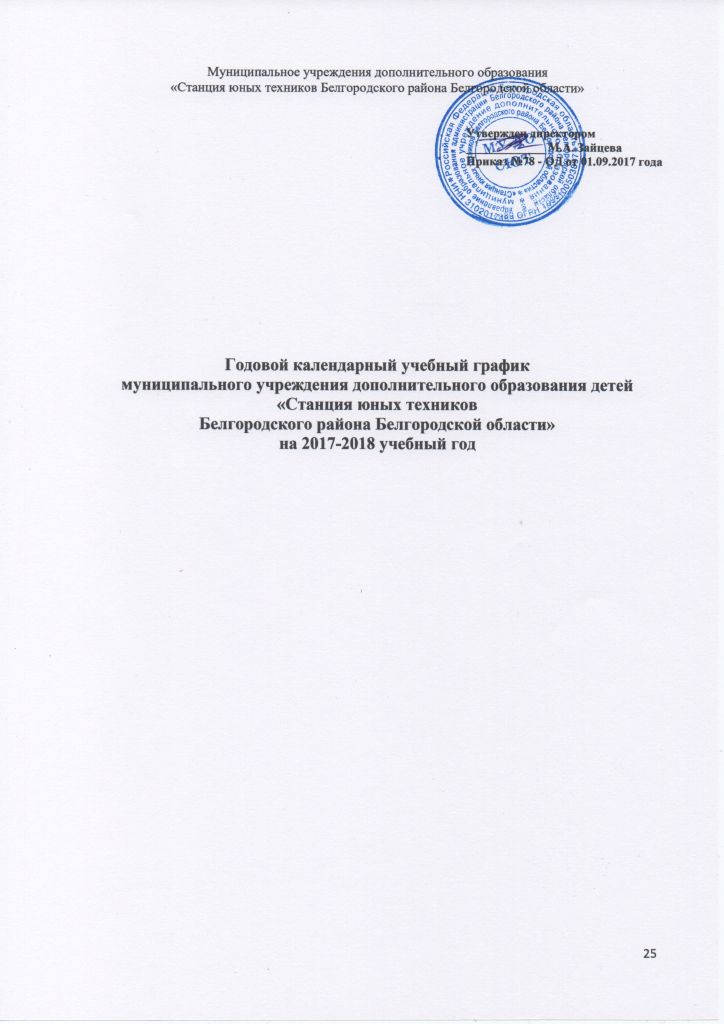 1. Начало учебного года - 01 сентября 2017 года (согласно расписанию занятий пдо).2. Окончание учебного года – 31 мая 2018 года (согласно расписанию занятий пдо).3. Количество учебных часов в году по направленностям и годам обучения (объем учебной нагрузки):4. Количество учебных часов в неделю по направленности и годам обучения:5. Форма обучения: очная.6. Режим работы: занятия в детских творческих объединениях начинаются с 12.00 в будние дни (понедельник-пятница), с 10.00 в выходные дни (суббота, воскресенье) и заканчиваются в 20.00.Продолжительность занятий: - для учащихся 5-6 лет – 1 час: 30 мин. занятие, 15 мин. – динамическая пауза, 15 мин. перерыв;- для учащихся 7-15 лет – 2 часа: 45 мин. - занятие, 15 мин. перерыв; 45 мин. - занятие, 15 мин. перерыв.7. Аттестация учащихся: проходит 3 раза в год: на начало учебного года (сентябрь);по итогам 1-го полугодия (декабрь);по итогам учебного года (май).Форма проведения: тестирование, задания тестов согласно диагностическому инструментарию к дополнительным общеобразовательным (общеразвивающим) программам (приложение к дополнительным общеобразовательным (общеразвивающим) программам).НаправленностьпрограммыВиды деятельности направления1 год обучения2 год обучения3 год обученияНаправленностьпрограммыВиды деятельности направленияКол-во часовКол-во часовКол-во часовТехническаяНТТ144144144/216ТехническаяМоделизм144144144/216ТехническаяИнформатика144144144/216ТехническаяФото - видео144144144/216ТехническаяКонструкторская144144144/216ХудожественнаяПрикладное творчество144144144/216Социально-педагогическая144144144НаправленностьпрограммыВиды деятельности направления1 год обучения2 год обучения3-5 годы обученияТехническаяНТТ2ч х 2раза2ч х 2раза 2ч х 2раза/2ч х 3разаТехническаяМоделизм2ч х 2раза2ч х 2раза2ч х 2раза/2ч х 3разаТехническаяИнформатика2ч х 2раза2ч х 2раза2ч х 2раза/2ч х 3раза ТехническаяФото- видео2ч х 2раза2ч х 2раза2ч х 2раза/2ч х 3разаТехническаяКонструкторская2ч х 2раза2ч х 2раза2ч х 2раза/2ч х 3разаХудожественнаяПрикладное творчество2ч х 2раза2ч х 2раза2ч х 2раза/2ч х 3разаСоциально-педагогическая2ч х 2раза2ч х 2раза2ч х 2раза